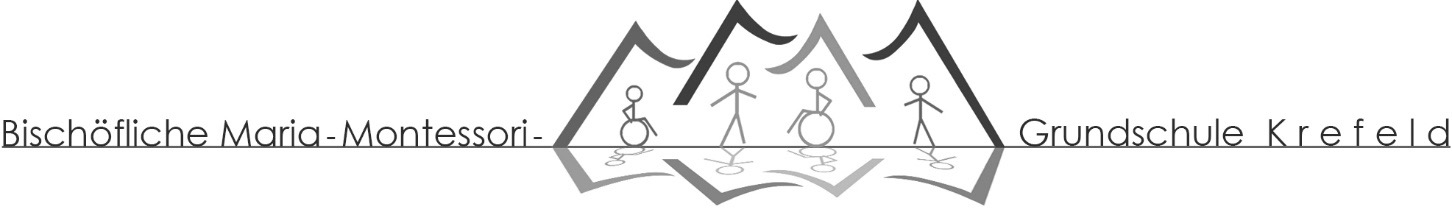 Anmeldung zur Betreuung vom 22.02.2021 – 26.03.2021Hiermit erkläre ichName, Vorname 	___________________________________________Anschrift		___________________________________________Telefon		___________________________________________E-Mail Adresse	___________________________________________dass mein KindName, Vorname	___________________________________________Klasse		___________________________________________während des Wechselunterrichts vom 22.02.2021 bis 26.03.2021 wird an folgenden Tagen eine Betreuung benötigt. Am Wochenende findet keine Betreuung statt. Die Betreuung beginnt täglich um 8.00 Uhr und endet nach Ihrer Wahl (im Rahmen Ihres Betreuungsvertrages) um 13 Uhr, 14 Uhr oder 15 Uhr.Schreiben Sie bitte wie folgt auf:jeden gewünschten Tag einzeln mit Datum und bis wann oderjeden gewünschten Wochentag und bis wann oderan jedem Tag und bis wann________________________________________________________________________________________________________________________________________________________________________________________________________________________________________Eine Erklärung des Arbeitgebers wird nicht benötigt.Wir erklären, dass wir die Betreuung unseres Kindes an den oben genannten Tagen benötigen.___________________________Datum, Unterschrift